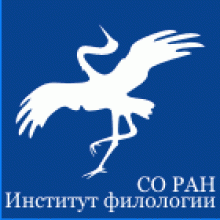 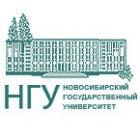 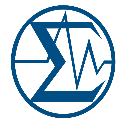 ФЕДЕРАЛЬНОЕ ГОСУДАРСТВЕННОЕ БЮДЖЕТНОЕ УЧРЕЖДЕНИЕ НАУКИИНСТИТУТ ФИЛОЛОГИИ СИБИРСКОГО ОТДЕЛЕНИЯРОССИЙСКОЙ АКАДЕМИИ НАУК(ИФЛ СО РАН)ФГБУ ВПО «НОВОСИБИРСКИЙ НАЦИОНАЛЬНЫЙ ИССЛЕДОВАТЕЛЬСКИЙГОСУДАРСТВЕННЫЙ УНИВЕРСИТЕТ»(НГУ)СИБИРСКОЕ ОТДЕЛЕНИЕ РОССИЙСКОЙ АКАДЕМИИ НАУК(СО РАН)ИНФОРМАЦИОННОЕ ПИСЬМО № 2Уважаемые коллеги!(Сроки проведения конференции сдвинуты на 14–17 октября2020 г.)В случае введения ограничений эпидемиологического характера Оргкомитет конференции рассматривает возможность частичного проведения конференции на платформе on-line с использованием программного обеспечения Zoom.14–17 октября 2020 г. Институт филологии СО РАН, Новосибирский государственный университет и Сибирское отделение РАН проводят Всероссийскую научную конференцию «Языки народов Сибири и сопредельных регионов: универсальное и специфичное в вербальных традициях народов современной России».Научная конференция посвящена проблемам культурных универсалий вербальных традиций народов РФ. Для обсуждения предлагаются следующие вопросы:- универсалии в языках и культурах: новые подходы и история вопроса;- соотношение универсального и специфичного в языках и культурах народов России;- культурные универсалии в языковой и концептуальной моделях мира народов России;- методы получения и классификация языковых универсалий в современной лингвистике;- фонетика, морфология, словообразование, лексика, диалектология, лексикография, синтаксис, корпусная лингвистика, языковые изменения и контакты, сопоставительно-типологические исследования и другие направления изучения языков народов Сибири и родственных им языков сопредельных регионов.В рамках работы конференции состоится круглый стол «Русская языковая личность: междисциплинарные исследования в регионах РФ и на сопредельных территориях».Цель круглого стола – обсуждение актуальных вопросов развития междисциплинарных исследований языковой личности государствообразующего народа Российской Федерации, новых фактов об универсалиях русской языковой личности и ее региональной специфике.Во время круглого стола предполагается обсуждение следующих тем:- модусы российской цивилизации в вербальных культурах народов России; - междисциплинарные подходы к исследованию устойчивости и изменчивости языковых и культурных процессов;- вербальное воплощение преемственности культурных традиций;- методология изучения психически актуальной динамики смыслового поля российской культуры.Программа конференции предполагает пленарное заседание и работу специализированных секций; презентацию книг и журналов, издаваемых ИФЛ СО РАН; проведение выставки научной литературы. Рабочие языки конференции: русский и английский.Проезд и проживание участников конференции – за счет направляющей стороны.Для участия в конференции необходимо до 30 июля 2020 г. отправить на электронный адрес jazyki_conference@mail.ru с пометой «Конференция 2020»:– заявку на участие по утвержденной форме;– тезисы докладов для публикации, оформленные согласно требованиям.Издание сборника материалов с последующим размещением в БД РИНЦ планируется до начала конференции. Оргкомитет оставляет за собой право отбора материалов для публикации.Командировочные расходы за счет направляющей стороны.Сведения о конференции размещены на сайте Института филологии СО РАН: http://philology.nsc.ruПо всем вопросам просим обращаться в Оргкомитет по адресу электронной почты: jazyki_conference@mail.ru или по тел.: +7-913-208-36-89 (Федина Наталья Никитовна); +7-960-787-80-27 (Тюнтешева Елена Валерьевна).Ответственный секретарь: к.ф.н., научный сотрудник сектора языков народов Сибири Института филологии СО РАН Федина Наталья Никитовна.Заявкана участие во Всероссийской научно-практической конференции«Языки народов Сибири и сопредельных регионов»: универсальное и специфичное в вербальных традициях народов современной России»Требования к оформлению тезисов докладовОбъем тезисов доклада – до 4 тыс. знаков с пробелами (включая аннотацию, ключевые слова, список литературы). Названием файлов является фамилия автора: для текстовых файлов – Петров.doc(rtf); для иллюстраций – Петров_рис1.tif (jpeg).Материалы подаются в электронном виде в формате текстового редактора Word (расширение  *.doc,  *.docx или rtf), поля: верхнее, нижнее – 2 см, левое – 3 см, правое – 1,5 см, выравнивание по ширине, ориентация листа – книжная, шрифт Times New Roman, кегль 12, междустрочный интервал – одинарный, абзацный отступ в тексте 0,5 см. Формат А4.Обязательно прилагать файлы используемых (нестандартных) шрифтов (.ttf). Оргкомитет рекомендует использовать Юникод.Структура текста тезисов:1. 1-я строка – индекс УДК в верхнем левом углу. Подбирается автором самостоятельно, в зависимости от тематики статьи. Индекс УДК можно найти на электронном ресурсе «Классификатор УДК – TeaCode.com»: http://teacode.com/online/udc/.2. Инициалы и фамилия автора (авторов) (шрифт полужирный, выравнивание по центру).3. Название организации – места работы, – город; электронный адрес автора (авторов) (шрифт курсив, выравнивание по центру). 4. Пропуск одной строки.5. Название статьи (шрифт полужирный, строчными буквами, выравнивание по центру).6. Пропуск одной строки. 7. Аннотация статьи (не более 30 слов). Слово аннотация не писать.8. Ключевые слова (не более 5 слов).9. Пропуск одной строки.10. Основной текст статьи. 11. Пропуск одной строки.12. Список литературы (оформляется в алфавитном порядке).13. Пропуск одной строки.14. Список источников.15. Пропуск одной строки.16. Инициалы и фамилия автора (авторов) на английском языке (выравнивание по центру).17. Пропуск одной строки.18. Название статьи на английском языке (шрифт полужирный, строчными буквами, выравнивание по центру).19. Пропуск одной строки.20. Аннотация на английском языке.21. Ключевые слова на английском языке.Рисунки и графики выполняются в формате jpg. Ссылки на литературу в тексте статьи приводятся в квадратных скобках: фамилия автора, год публикации, страницы. Например: [Петров 1983: 39–56].Примеры на национальных языках выделять курсивом, перевод давать в одинарных кавычках Энем иштеҥ келген [Адаров 1993: 37] ‘Мама пришла с работы’.Не использовать автоматическую расстановку сносок, автоматический перенос и не нумеровать страницы. Предоставляемый материал должен быть тщательно выверен и отредактирован.Образец оформления тезисов докладаУДК: 811.11’36Е. А. ЛибертИнститут филологии СО РАН, Новосибирск, azzurro@rambler.ruФризский след в Сибири Статья посвящена именам уменьшительным (диминутивам) в языке меннонитов плотдич (Plautdietsch), оформление которых происходит при помощи форманта фризского происхождения. Вопрос о влиянии фризского языкового субстрата на плотдич относится к спорным, однако присутствие такого форманта позволяет обозначить его как своеобразный «фризский след» в германском языке, бытующем в Сибири. Плотдич представлен двумя диалектами, сохраняющими разную степень палатализации этого форманта (-kjeи -tje). Ключевые слова: плотдич, фризский язык, меннониты, имя уменьшительное (диминутив), суффикс, полевые материалы.Основной текст статьи.Список литературыБрейзе А. А., Колоткин М. Н. Немецкая диаспора в Сибири. Новосибирск, 1992.Всероссийская перепись населения 2010 г. URL: http://www.statdata.ru/nacionalnyj-sostav-rossii. (Дата обращения 26.05.2017).De Graaf T. Phonetic Aspects of the Frisian Vowel System // North-Western European Language Evolution. Vol. 5. Odense: Odense University Press.1985. Pp. 23–40.Список источниковАдаров 1993		Адаров А. Ӧлÿмниҥ чаҥкыр кужы. Горно-Алтайск, 1993.E. A. LiebertFrisian mark in SiberiaThe article deals with the diminutive formantin PlautdietschKeywords: Plautdietsch, Frisian, Mennonites, diminutive noun, suffix, field materials.ФИО (полностью)Страна, городУченая степень, ученое званиеДолжностьМесто работы (полное и сокращенное название)Почтовый адресe-mailКонтактный телефонБронирование гостиницы да/нет (общ. НГУ/ гостиница «Золотая Долина»)Дата заезда / дата отъездаПаспортные данные (для бронирования гостиницы): серия, номер, выдан (кем и когда)Название докладаФорма участия: очная/заочная